EUROPEAN COMMISSION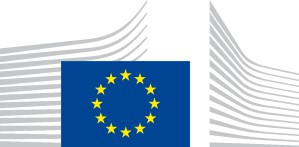 VACANCY NOTICE FOR A POST OF SECONDED NATIONAL EXPERTEntity Presentation (We are)DG TAXUD has a critical role in supporting a swift economic recovery and the transition to a greener, digitalised and fairer economy in the EU. We work to ensure that taxation and customs deliver on the Union’s priorities and provide the revenues needed to fund European investment and growth.The unit is responsible for developing and implementing two important EU legislations in the European Green Deal and part of the Fit for 55 Package: the Carbon Border Adjustment Mechanism (CBAM) and the review of the Energy Taxation Directive. The unit is also responsible for developing and following-up both legislative and non-legislative initiatives at EU level on indirect green taxation, which provide a genuine single market frameworkand contribution to environmental goals. This includes notably environmental and transport taxation. Finally, the unit is also responsible of the infringements related to those taxes.The unit is constantly growing in particular the team involved in CBAM. The colleagues are motivated, engaged with the protection of the environment and with very different backgrounds including in the area of climate, environmental, trade and international relation policies.Job Presentation (We propose)Interesting job for a motivated and colleague interested in green taxes, including carbon taxation, and energy taxation.Work includes providing advise, assisting and contributing to legal analysis in the area of green taxes and energy taxation. Another important task will be to follow up the implementation and application of existing EU legislation in those areas.You will have to prepare draft working papers, briefings, speeches and other material, inter alia for working groups, committees etc.You will also analyse relevant policy options in the field, both developing indirect tax policies and for determining the indirect tax policy component of more comprehensive policy strategies and initiatives.Other tasks include, replying to questions from operators, national administrations, and Commission services on the interpretation of existing EU legislation.The job entails continuous contacts with other Commission services, other EU institutions and Member States as well as with business groups, academics and other interested parties.Jobholder Profile (We look for)A contract agent who will enjoy working closely with colleagues from different cultural and linguistic backgrounds. He/she will be responsible for drafting policy documents, analysing indirect tax problems, mastering and communicating complex matters to various internal and external audiences, as well as writing working documents for committees (including those of high level). This will require good organisational and communication skills. The person appointed will also need to demonstrate good analytical and drafting skills, as well as ability to work independently with limited supervision and the capacity to be flexible and to meet deadlines. In return, we offer a motivated and mutually supportive team and a very pleasant working environment with family-friendly working hours.Candidates should have, or be able to develop, a good knowledge of fiscal policy and green taxation in particular. Former experience in energy taxation and/or carbon taxation on the public or private sector as well as in drafting consultation or policy documents of all levels, legislation, studies and reports would be considered an advantage.The working languages are (mostly) English and (to a lesser extent) French. Knowledge of other languages would be considered an advantage..Eligibility criteriaThe secondment will be governed by the Commission Decision C(2008) 6866 of 12/11/2008 laying down rules on the secondment to the Commission of national experts and national experts in professional training (SNE Decision).Under the terms of the SNE Decision, a national expert needs to comply with the following eligibility criteria at the starting date of the secondment:Professional experience: at least three years of professional experience in administrative, legal, scientific, technical, advisory or supervisory functions which are equivalent to those of function group AD.Seniority: having worked for at least one full year (12 months) with the current employer on a permanent or contract basis.Employer: must be a national, regional or local administration or an intergovernmental public organisation (IGO); exceptionally and following a specific derogation, the Commission may accept applications where the employer is a public sector body (e.g., an agency or regulatory institute), university or independent research institute.Linguistic skills: thorough knowledge of one of the EU languages and a satisfactory knowledge of another EU language to the extent necessary for the performance of the duties. The national expert from a third country must produce evidence of a thorough knowledge of the EU language necessary for the performance of his duties.Conditions of secondmentDuring the full duration of the secondment, the national expert remains employed and remunerated by his / her employer and covered by his / her (national) social security system.He / she shall exercise his / her duties within the Commission under the conditions as set out by aforementioned SNE Decision and be subject to the rules on confidentiality, loyalty and absence of conflict of interest as defined therein.Allowances can only be granted when the national expert fulfils the conditions provided for in Article 17 of the SNE decision.Staff posted in a European Union Delegation are required to have a security clearance (up to SECRET UE/EU SECRET level according to Commission Decision (EU, Euratom) 2015/444 of 13 March 2015. The selected candidate has the obligation to launch the vetting procedure before getting the secondment confirmation.Submission of applications and selection procedureCandidates should send their application according to the Europass CV format (Create your Europass CV | Europass) in English, French or German only to the PermanentRepresentation / Diplomatic Mission to the EU of their country, which will forward it to the competent services of the Commission within the deadline fixed by the latter. The CV must mention the date of birth and the nationality of the candidate.Candidates are asked not to add any other documents (such as copy of passport, copy of degrees or certificate of professional experience, etc.). If necessary, these will be requested at a later stage.Processing of personal dataThe Commission will ensure that candidates’ personal data are processed as required by Regulation (EU) 2018/1725 of the European Parliament and of the Council (1). This applies in particular to the confidentiality and security of such data. Before applying, please read the attached privacy statement.(1) Regulation (EU) 2018/1725 of the European Parliament and of the Council of 23 October 2018 on the protection of natural persons with regard to the processing of personal data by the Union institutions, bodies, offices and agencies and on the free movement of such data, and repealing Regulation (EC) No 45/2001 and Decision No 1247/2002/EC (OJ L 295, 21.11.2018, p. 39DG – Directorate – UnitTAXUD – C– 2Post number in sysper:302738Contact person:Provisional starting date: Initial duration:Place of secondment:Vicente HURTADO ROA Vicente.HURTADO-ROA@ec.europa.eu+32 2 29 851373 quarter 20242 years☒ Brussels ☐ Luxemburg  ☐ Other: Click or taphere to enter text.☒ With allowances	☐ Cost-freeThis vacancy notice is open to:☒ EU Member States☐ EFTA-EEA In-Kind agreement (Iceland, Liechtenstein, Norway)This vacancy notice is open to:☒ EU Member States☐ EFTA-EEA In-Kind agreement (Iceland, Liechtenstein, Norway)This vacancy notice is also open to:The following EFTA countries:☐ Iceland  ☐ Liechtenstein  ☐ Norway  ☐ SwitzerlandThe following third countries:The following intergovernmental organisations:This vacancy notice is also open to:The following EFTA countries:☐ Iceland  ☐ Liechtenstein  ☐ Norway  ☐ SwitzerlandThe following third countries:The following intergovernmental organisations:Deadline for applications☐2 months	☒1 month – 25/06/2024